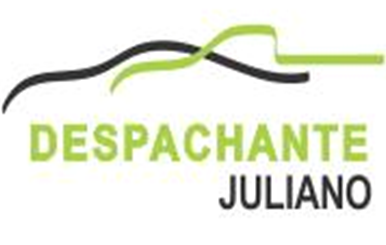 POLITICA DA QUALIDADE     É nossa política manter um Sistema de Gestão da Qualidade adequado e comprometido aos requisitos da norma NBR ISO 9001 e outros aplicáveisque são regulamentares  ao nosso negócio.           Buscamos constantemente o comprometimento com a melhoria contínua do Sistema de Gestão da Qualidade e foco nas necessidades e expectativas das partes interessadas.    Temos compromisso com nosso planejamento, ações de riscos, oportunidades e objetivos com ações definidas para melhoria da eficácia do Sistema de Gestão da Qualidade e direção estratégica. Nosso foco é fidelizar nossos e novos clientes, prospectando continuamente, com produtos de qualidade e redução constante de defeitos.    Reconhecemos a importância de todos os empregados nesse processo com treinamentos, transparência e ações de gestão motivadoras.MGQ 003 (2)